22.03.2017											           № 375						г. СевероуральскОб утверждении членов Общественной палаты Североуральского городского округаРуководствуясь Федеральным законом от 06 октября 2003 года № 131-ФЗ «Об общих принципах организации местного самоуправления в Российской Федерации» Уставом Североуральского городского округа, в соответствии с пунктами 1 и 4 статьи 6 Положения «Об Общественной палате Североуральского городского округа», утвержденного решением Думы Североуральского городского округа от 29.09.2010 № 103 и по результатам проведения консультаций с общественными объединениями и иными некоммерческими организациями, Администрация Североуральского городского округаПОСТАНОВЛЯЕТ:1. Утвердить членами Общественной палаты Североуральского городского округа следующих граждан:2. Предложить членам Общественной палаты Североуральского городского округа, указанным в пункте 1 настоящего постановления, приступить к формированию полного состава Общественной палаты Североуральского городского округа.3. Опубликовать настоящее постановление на страницах газеты «Наше слово» и официальном сайте Администрации Североуральского городского округа.4. Контроль за выполнением настоящего постановления оставляю за собой.И. о. Главы АдминистрацииСевероуральского городского округа					  И.И. Достовалова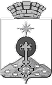 АДМИНИСТРАЦИЯ СЕВЕРОУРАЛЬСКОГО ГОРОДСКОГО ОКРУГАПОСТАНОВЛЕНИЕ1. Васильев Сергей Александровичпенсионер2. Гаврилов Владимир Трофимовичпенсионер3. Жуланова Светлана Флеровнаруководитель Североуральского офиса продаж и обслуживания клиентов ОАО «ЭнергосбыТ Плюс»4. Зекераев Селимхан Балабековичзаместитель генерального директора общества с ограниченной ответственностью «УралЛесПром»5. Кондракова Оксана Евгеньевнавоспитатель Государственного казенного учреждения социального обслуживания Свердловской области «Социально-реабилитационный центр для несовершеннолетнего города Североуральска»6. Карасаев Амангельды УрумбасовичПредседатель Североуральской городской общественной организации ветеранов боевых действий им. Героя России Дмитрия Шектаева, специалист отдела по экономической безопасности Муниципального унитарного предприятия «Комэнергоресурс»7. Паслер Владимир Эмильевичпредприниматель